

Formularz zgłoszeniowy 
Zgłaszam chęć udziału w ww. szkoleniu. Deklaruję udział we wszystkich zajęciach.  ………………………………………………………Podpis 

Szkolenie | 10-12-2013 r.Temat szkolenia:Podstawy kadr w organizacjach pozarządowychData:10 grudnia (wtorek) | godz.: 09:30-14.30Miejsce:Powiatowy Młodzieżowy Ośrodek Sportu , ul. Pszowska 92, Wodzisław ŚląskiImię i nazwisko:Nazwa organizacji:Telefon:E-mail: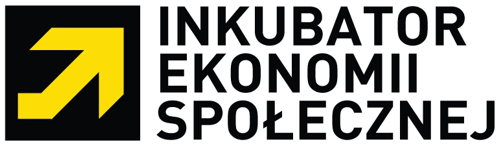 